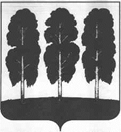 АДМИНИСТРАЦИЯ БЕРЕЗОВСКОГО РАЙОНАХАНТЫ-МАНСИЙСКОГО АВТОНОМНОГО ОКРУГА - ЮГРЫПОСТАНОВЛЕНИЕот 18.11.2021          		                                                                              № 1323 пгт. БерезовоО внесении изменений в постановление администрации Березовского района от 23.12.2019 № 1491 «О муниципальной программе «Формирование комфортной потребительской среды в городском поселении Березово» и признании утратившими силу некоторых муниципальных правовых актов администрации Березовского района»В целях приведения с положениями Федеральных законов от 24.07.2007 № 209-ФЗ «О развитии малого и среднего предпринимательства в Российской Федерации» (в редакции от 02.08.2019 № 293-ФЗ), от 11.06.2021 № 170-ФЗ «О внесении изменений в отдельные законодательные акты Российской Федерации в связи с принятием Федерального закона «О государственном контроле (надзоре) и муниципальном контроле в Российской Федерации», решением Совета депутатов городского поселения Березово Березовского района Ханты-Мансийского автономного округа - Югры от 11.05.2021 № 291 «О внесении изменений в решение Совета депутатов городского поселения Березово от 25.12.2020 № 266 «О бюджете городского поселения Березово на 2021 год и плановый период 2022 и 2023 годов»: 1. Внести в приложение к постановлению администрации Березовского района от 23.12.2019 № 1491 «О муниципальной программе «Формирование комфортной потребительской среды в городском поселении Березово» и признании утратившими силу некоторых муниципальных правовых актов администрации Березовского района» (далее – муниципальная программа) следующие изменения:В паспорте муниципальной программы строку «Параметры финансового обеспечения» изложить в следующей редакции:«	»;1.2. Пункт 2.1 раздела 2 изложить в следующей редакции:« 2.1«Взаимодействие ответственного исполнителя и соисполнителей».Механизм реализации муниципальной программы включает разработку и принятие нормативных правовых актов, необходимых для ее выполнения, ежегодное уточнение перечня программных мероприятий на очередной финансовый год и плановый период с уточнением затрат по программным мероприятиям в соответствии с мониторингом фактически достигнутых целевых показателей реализации муниципальной программы, а также связанные с изменениями внешней среды, информирование общественности о ходе и результатах реализации муниципальной программы, финансировании программных мероприятий.Ответственный исполнитель муниципальной программы осуществляет текущее управление реализацией муниципальной программы, вносит предложения об изменении объемов финансовых средств, направляемых на решение отдельных задач муниципальной программы.Соисполнитель муниципальной программы осуществляет качественное выполнение реализуемых мероприятий муниципальной программы, соблюдение сроков предоставления и качества подготовки отчетов об исполнении муниципальной программы. Ответственный исполнитель муниципальной программы осуществляет мероприятие, определенное в пункте 1.1 таблицы 2, путем:- проведения мониторинга цен на отдельные социально значимые товары первой необходимости;- проведения мониторинга текущего состояния и развития инфраструктуры торговли, услуг и обеспеченности населения объектами торговли, общественного питания и бытового обслуживания;- совершенствования муниципальных правовых актов сферы потребительского рынка, малого и среднего предпринимательства (в том числе внесение своевременных корректировок в муниципальные правовые акты);- проведения анализа экономических, социальных и иных показателей состояния торговли, общественного питания и бытового обслуживания на территории городского поселения Березово, развития малого и среднего предпринимательства;- организации мероприятий, направленных на продвижение товаров местных товаропроизводителей на потребительском рынке.Реализация основного мероприятия, определенного в пункте 2.1 таблицы 2, осуществляется ответственным исполнителем путем предоставления субъектам малого и среднего предпринимательства субсидий в соответствии с порядком предоставления субсидий субъектам малого и среднего предпринимательства, осуществляющим деятельность в сфере хлебопечения в сельских населенных пунктах городского поселения Березово, утвержденным постановлением администрации Березовского района. Основное мероприятие, определенное в пункте 2.1 таблицы 2, реализуется посредством предоставления субсидий в целях возмещения части затрат (недополученных доходов), в связи с производством и реализацией хлеба субъектам малого и среднего предпринимательства, осуществляющим деятельность в сфере хлебопечения в сельских населенных пунктах городского поселения Березово.Соисполнитель муниципальной программы предусматривает строительство, размещение торговых объектов в документах территориального планирования, правилах землепользования и застройки городского поселения Березово.Мероприятия, не предусматривающие финансирование, будут осуществляться должностными лицами ответственного исполнителя муниципальной программы, соисполнителя муниципальной программы в рамках их должностных обязанностей.»;1.3. В таблице 1 муниципальной программы строку 5 изложить в следующей редакции:«»;1.4. Таблицу 2 к муниципальной программе изложить в следующей редакции согласно приложению к настоящему постановлению.2. Опубликовать настоящее постановление в газете «Жизнь Югры» и разместить на официальном веб-сайте органов местного самоуправления Березовского района и городского поселения Березово.3. Настоящее постановление вступает в силу после его официального опубликования.И.о. главы района                                                                                            С.Н. ТитовПриложениек постановлению администрации Березовского районаот 18.11.2021 № 1323 Таблица 2Распределение финансовых ресурсов муниципальной программы Параметры финансового обеспечения Общий объем финансирования муниципальной программы в 2020-2025 годах составит 5 799,1 тыс. рублей, в том числе:2020 год – 1 699,1 тыс. рублей;2021 год – 700,0 тыс. рублей;2022 год – 1000,0 тыс. рублей;2023 год – 1000,0 тыс. рублей;2024 год – 700,0 тыс. рублей;2025 год – 700,0 тыс. рублейиз них объем финансирования из бюджета городского поселения Березово в 2020-2025 годах составит 5 799,1 тыс. рублей, в том числе:2020 год – 1 699,1 тыс. рублей;2021 год – 700,0 тыс. рублей;2022 год – 1000,0 тыс. рублей;2023 год – 1000,0 тыс. рублей;2024 год – 700,0 тыс. рублей;2025 год – 700,0 тыс. рублей5.Количество мероприятий, способствующих продвижению товаров местных товаропроизводителей на потребительском  рынке гп. Березово,  единиц---4444	444444	4Рассчитывается путем  суммирования значения целевого показателя, исходя из фактически проведенных мероприятий на территории гп. Березово.№Основные мероприятия муниципальной программы(их связь с целевыми показателями муниципальной программы)Ответственный исполнитель / соисполнительИсточники финансированияФинансовые затраты на реализацию, тыс. рублейФинансовые затраты на реализацию, тыс. рублейФинансовые затраты на реализацию, тыс. рублейФинансовые затраты на реализацию, тыс. рублейФинансовые затраты на реализацию, тыс. рублейФинансовые затраты на реализацию, тыс. рублейФинансовые затраты на реализацию, тыс. рублейФинансовые затраты на реализацию, тыс. рублейФинансовые затраты на реализацию, тыс. рублейФинансовые затраты на реализацию, тыс. рублейФинансовые затраты на реализацию, тыс. рублейФинансовые затраты на реализацию, тыс. рублейФинансовые затраты на реализацию, тыс. рублейФинансовые затраты на реализацию, тыс. рублей№Основные мероприятия муниципальной программы(их связь с целевыми показателями муниципальной программы)Ответственный исполнитель / соисполнительИсточники финансированиявсеговсегов том числев том числев том числев том числев том числев том числев том числев том числев том числев том числев том числев том числе№Основные мероприятия муниципальной программы(их связь с целевыми показателями муниципальной программы)Ответственный исполнитель / соисполнительИсточники финансированиявсеговсего2020202020212021202220222022202320242024202520251234556677888910101111Подпрограмма 1 «Развитие потребительского рынка»Подпрограмма 1 «Развитие потребительского рынка»Подпрограмма 1 «Развитие потребительского рынка»Подпрограмма 1 «Развитие потребительского рынка»Подпрограмма 1 «Развитие потребительского рынка»Подпрограмма 1 «Развитие потребительского рынка»Подпрограмма 1 «Развитие потребительского рынка»Подпрограмма 1 «Развитие потребительского рынка»Подпрограмма 1 «Развитие потребительского рынка»Подпрограмма 1 «Развитие потребительского рынка»Подпрограмма 1 «Развитие потребительского рынка»Подпрограмма 1 «Развитие потребительского рынка»Подпрограмма 1 «Развитие потребительского рынка»Подпрограмма 1 «Развитие потребительского рынка»Подпрограмма 1 «Развитие потребительского рынка»Подпрограмма 1 «Развитие потребительского рынка»Подпрограмма 1 «Развитие потребительского рынка»Подпрограмма 1 «Развитие потребительского рынка»1.1.Развитие многоформатной инфраструктуры потребительского рынка (3), (5),(6)Администрация Березовского района (комитет по экономической политике администрации Березовского района; отдел архитектуры и градостроительства администрации Березовского района)всего, в том числе:Без финансированияБез финансирования------------1.1.Развитие многоформатной инфраструктуры потребительского рынка (3), (5),(6)Администрация Березовского района (комитет по экономической политике администрации Березовского района; отдел архитектуры и градостроительства администрации Березовского района)федеральный бюджетБез финансированияБез финансирования------------1.1.Развитие многоформатной инфраструктуры потребительского рынка (3), (5),(6)Администрация Березовского района (комитет по экономической политике администрации Березовского района; отдел архитектуры и градостроительства администрации Березовского района)бюджет автономного округаБез финансированияБез финансирования------------1.1.Развитие многоформатной инфраструктуры потребительского рынка (3), (5),(6)Администрация Березовского района (комитет по экономической политике администрации Березовского района; отдел архитектуры и градостроительства администрации Березовского района)бюджет районаБез финансированияБез финансирования------------1.1.Развитие многоформатной инфраструктуры потребительского рынка (3), (5),(6)Администрация Березовского района (комитет по экономической политике администрации Березовского района; отдел архитектуры и градостроительства администрации Березовского района)бюджет городского поселенияБез финансированияБез финансирования------------1.1.Развитие многоформатной инфраструктуры потребительского рынка (3), (5),(6)Администрация Березовского района (комитет по экономической политике администрации Березовского района; отдел архитектуры и градостроительства администрации Березовского района)в том числе софинансированиеБез финансированияБез финансирования------------1.1.Развитие многоформатной инфраструктуры потребительского рынка (3), (5),(6)Администрация Березовского района (комитет по экономической политике администрации Березовского района; отдел архитектуры и градостроительства администрации Березовского района)иные источники финансированияБез финансированияБез финансирования------------Итого по подпрограмме 1Итого по подпрограмме 1Итого по подпрограмме 1всего, в том числе:Без финансирования------------Итого по подпрограмме 1Итого по подпрограмме 1Итого по подпрограмме 1федеральный бюджетБез финансирования------------Итого по подпрограмме 1Итого по подпрограмме 1Итого по подпрограмме 1бюджет автономного округаБез финансирования------------Итого по подпрограмме 1Итого по подпрограмме 1Итого по подпрограмме 1бюджет районаБез финансирования------------Итого по подпрограмме 1Итого по подпрограмме 1Итого по подпрограмме 1бюджет городского поселенияБез финансирования------------Итого по подпрограмме 1Итого по подпрограмме 1Итого по подпрограмме 1в том числе софинансированиеБез финансирования------------Итого по подпрограмме 1Итого по подпрограмме 1Итого по подпрограмме 1иные источники финансированияБез финансирования------------Подпрограмма 2 «Развитие малого и среднего предпринимательства»Подпрограмма 2 «Развитие малого и среднего предпринимательства»Подпрограмма 2 «Развитие малого и среднего предпринимательства»Подпрограмма 2 «Развитие малого и среднего предпринимательства»Подпрограмма 2 «Развитие малого и среднего предпринимательства»Подпрограмма 2 «Развитие малого и среднего предпринимательства»Подпрограмма 2 «Развитие малого и среднего предпринимательства»Подпрограмма 2 «Развитие малого и среднего предпринимательства»Подпрограмма 2 «Развитие малого и среднего предпринимательства»Подпрограмма 2 «Развитие малого и среднего предпринимательства»Подпрограмма 2 «Развитие малого и среднего предпринимательства»Подпрограмма 2 «Развитие малого и среднего предпринимательства»Подпрограмма 2 «Развитие малого и среднего предпринимательства»Подпрограмма 2 «Развитие малого и среднего предпринимательства»Подпрограмма 2 «Развитие малого и среднего предпринимательства»Подпрограмма 2 «Развитие малого и среднего предпринимательства»Подпрограмма 2 «Развитие малого и среднего предпринимательства»Подпрограмма 2 «Развитие малого и среднего предпринимательства»2.1.Субсидии субъектам малого и среднего предпринимательства, осуществляющим деятельность в сфере хлебопечения в сельских населенных пунктах городского поселения БерезовоАдминистрация Березовского района (комитет по экономической политике администрации Березовского района)всего, в том числе:5799,11699,1700,01000,01000,0700,0700,02.1.Субсидии субъектам малого и среднего предпринимательства, осуществляющим деятельность в сфере хлебопечения в сельских населенных пунктах городского поселения БерезовоАдминистрация Березовского района (комитет по экономической политике администрации Березовского района)федеральный бюджет0,00,00,00,00,00,00,02.1.Субсидии субъектам малого и среднего предпринимательства, осуществляющим деятельность в сфере хлебопечения в сельских населенных пунктах городского поселения БерезовоАдминистрация Березовского района (комитет по экономической политике администрации Березовского района)бюджет автономного округа0,00,00,00,00,00,00,02.1.Субсидии субъектам малого и среднего предпринимательства, осуществляющим деятельность в сфере хлебопечения в сельских населенных пунктах городского поселения БерезовоАдминистрация Березовского района (комитет по экономической политике администрации Березовского района)бюджет района0,00,00,00,00,00,00,02.1.Субсидии субъектам малого и среднего предпринимательства, осуществляющим деятельность в сфере хлебопечения в сельских населенных пунктах городского поселения БерезовоАдминистрация Березовского района (комитет по экономической политике администрации Березовского района)бюджет городского поселения5799,11699,1700,0700,01000,01000,0700,0700,02.1.Субсидии субъектам малого и среднего предпринимательства, осуществляющим деятельность в сфере хлебопечения в сельских населенных пунктах городского поселения БерезовоАдминистрация Березовского района (комитет по экономической политике администрации Березовского района)в том числе софинансирование0,00,00,00,00,00,00,02.1.Субсидии субъектам малого и среднего предпринимательства, осуществляющим деятельность в сфере хлебопечения в сельских населенных пунктах городского поселения БерезовоАдминистрация Березовского района (комитет по экономической политике администрации Березовского района)иные источники финансирования0,00,00,00,00,00,00,0Итого по основному мероприятию:Итого по основному мероприятию:Итого по основному мероприятию:всего, в том числе:5799,11699,1700,01000,01000,0700,0700,0Итого по основному мероприятию:Итого по основному мероприятию:Итого по основному мероприятию:федеральный бюджет0,00,00,00,00,00,00,00,0Итого по основному мероприятию:Итого по основному мероприятию:Итого по основному мероприятию:бюджет автономного округа0,00,00,00,00,00,000,00,0Итого по основному мероприятию:Итого по основному мероприятию:Итого по основному мероприятию:бюджет района0,00,00,00,00,00,00,0Итого по основному мероприятию:Итого по основному мероприятию:Итого по основному мероприятию:бюджет городского поселения5799,11699,1700,01000,01000,0700,0700,0Итого по основному мероприятию:Итого по основному мероприятию:Итого по основному мероприятию:в том числе софинансирование0,00,00,00,00,00,00,0Итого по основному мероприятию:Итого по основному мероприятию:Итого по основному мероприятию:иные источники финансирования0,00,00,00,00,00,00,0Итого по подпрограмме 2Итого по подпрограмме 2Итого по подпрограмме 2всего, в том числе:5799,11699,1700,0700,01000,01000,0700,0700,0Итого по подпрограмме 2Итого по подпрограмме 2Итого по подпрограмме 2федеральный бюджет0,00,00,00,00,00,00,0Итого по подпрограмме 2Итого по подпрограмме 2Итого по подпрограмме 2бюджет автономного округа0,00,00,00,00,00,00,00,0Итого по подпрограмме 2Итого по подпрограмме 2Итого по подпрограмме 2бюджет района0,00,00,00,00,00,00,0Итого по подпрограмме 2Итого по подпрограмме 2Итого по подпрограмме 2бюджет городского поселения5799,11699,1700,01000,01000,0700,0700,0Итого по подпрограмме 2Итого по подпрограмме 2Итого по подпрограмме 2в том числе софинансирование0,00,00,00,00,00,00,0Итого по подпрограмме 2Итого по подпрограмме 2Итого по подпрограмме 2иные источники финансирования0,00,00,00,00,00,00,0Всего по муниципальной программеВсего по муниципальной программеВсего по муниципальной программевсего, в том числе:5799,11699,1700,01000,01000,0700,0700,0Всего по муниципальной программеВсего по муниципальной программеВсего по муниципальной программефедеральный бюджет0,00,00,00,00,00,00,0Всего по муниципальной программеВсего по муниципальной программеВсего по муниципальной программебюджет автономного округа0,00,00,00,00,00,00,00,0Всего по муниципальной программеВсего по муниципальной программеВсего по муниципальной программебюджет района0,00,00,00,00,00,00,00,0Всего по муниципальной программеВсего по муниципальной программеВсего по муниципальной программебюджет городского поселения5799,11699,1700,01000,01000,0700,0700,0Всего по муниципальной программеВсего по муниципальной программеВсего по муниципальной программев том числе софинансирование0,00,00,00,00,00,00,0Всего по муниципальной программеВсего по муниципальной программеВсего по муниципальной программеиные источники финансирования0,00,00,00,00,00,00,0В том числе:В том числе:В том числе:Комитет по экономической политике администрации Березовского районаКомитет по экономической политике администрации Березовского районаКомитет по экономической политике администрации Березовского районавсего, в том числе:5799,11699,1700,0700,01000,01000,0700,0700,0Комитет по экономической политике администрации Березовского районаКомитет по экономической политике администрации Березовского районаКомитет по экономической политике администрации Березовского районафедеральный бюджет0,00,00,00,00,00,00,0Комитет по экономической политике администрации Березовского районаКомитет по экономической политике администрации Березовского районаКомитет по экономической политике администрации Березовского районабюджет автономного округа0,00,00,00,00,00,00,00,0Комитет по экономической политике администрации Березовского районаКомитет по экономической политике администрации Березовского районаКомитет по экономической политике администрации Березовского районабюджет района0,00,00,00,00,00,00,00,0Комитет по экономической политике администрации Березовского районаКомитет по экономической политике администрации Березовского районаКомитет по экономической политике администрации Березовского районабюджет городского поселения5799,11699,1700,01000,01000,0700,0700,0Комитет по экономической политике администрации Березовского районаКомитет по экономической политике администрации Березовского районаКомитет по экономической политике администрации Березовского районав том числе софинансирование0,00,00,00,00,00,00,00,0Комитет по экономической политике администрации Березовского районаКомитет по экономической политике администрации Березовского районаКомитет по экономической политике администрации Березовского районаиные источники финансирования0,00,00,00,00,00,00,00,00,0Отдел архитектуры  и градостроительства администрации Березовского районаОтдел архитектуры  и градостроительства администрации Березовского районаОтдел архитектуры  и градостроительства администрации Березовского районавсего, в том числе:Без финансированияБез финансирования---------Отдел архитектуры  и градостроительства администрации Березовского районаОтдел архитектуры  и градостроительства администрации Березовского районаОтдел архитектуры  и градостроительства администрации Березовского районафедеральный бюджетБез финансированияБез финансирования---------Отдел архитектуры  и градостроительства администрации Березовского районаОтдел архитектуры  и градостроительства администрации Березовского районаОтдел архитектуры  и градостроительства администрации Березовского районабюджет автономного округаБез финансированияБез финансирования---------Отдел архитектуры  и градостроительства администрации Березовского районаОтдел архитектуры  и градостроительства администрации Березовского районаОтдел архитектуры  и градостроительства администрации Березовского районабюджет районаБез финансированияБез финансирования---------Отдел архитектуры  и градостроительства администрации Березовского районаОтдел архитектуры  и градостроительства администрации Березовского районаОтдел архитектуры  и градостроительства администрации Березовского районабюджет городского поселенияБез финансированияБез финансирования---------Отдел архитектуры  и градостроительства администрации Березовского районаОтдел архитектуры  и градостроительства администрации Березовского районаОтдел архитектуры  и градостроительства администрации Березовского районав том числе софинансированиеБез финансированияБез финансирования---------Отдел архитектуры  и градостроительства администрации Березовского районаОтдел архитектуры  и градостроительства администрации Березовского районаОтдел архитектуры  и градостроительства администрации Березовского районаиные источники финансированияБез финансированияБез финансирования---------